Szanowni Państwo,	Uprzejmie proszę Przedszkolnego/ Szkolnego Realizatora programu „Czyste Powietrze Wokół Nas” o wypełnienie kwestionariusza dotyczącego działań podejmowanych w ramach realizacji ww. programu.	W pytaniach zamkniętych proszę o zakreślenie właściwej odpowiedzi znakiem „X”, w przypadku pytań otwartych w miejsce kropek należy wpisać odpowiedź. Uzyskane od Państwa informacje posłużą do oceny efektów działań, a przedstawione wnioski pozwolą  na udoskonalenie kolejnej edycji programu.Dziękuję za wypełnienie ankiety.							Główny Inspektor SanitarnyKWESTIONARIUSZ DLA PRZEDSZKOLNEGO REALIZATORA PROGRAMUNazwa i adres placówki:…...................................................................................................................................................…...................................................................................................................................................…...................................................................................................................................................Rok szkolny realizacji programu:   Liczba dzieci uczestniczących w programie:w tym, Czy rodzice brali udział w działaniach realizowanych w ramach programu?              (odpowiedź proszę zaznaczyć znakiem „X”)Liczba rodziców biorących udział w programie ogółem:W jaki sposób przebiegała realizacja programu?                                                                   (odpowiedź proszę zaznaczyć znakiem „X”)Jeżeli zmieniono lub zrezygnowano z części zajęć, to proszę podać 3 najczęściej występujące powody tych zmian.…...................................................................................................................................................…...................................................................................................................................................…...................................................................................................................................................…...................................................................................................................................................…...................................................................................................................................................…...................................................................................................................................................…...................................................................................................................................................…...................................................................................................................................................…............................................................................Czy program był rozszerzony o dodatkowe działania?(odpowiedź Tak/Nie proszę zaznaczyć znakiem „X”, jeśli będzie to możliwe, proszę podać  również odpowiednie liczby działań, uczestników oraz określić odbiorców działań)Jeżeli TAK, to jakie działania? (Proszę podać zsumowaną liczbę działań dla każdej z form)Ocena programu:(skala: 1 – ocena najniższa, 6 – ocena najwyższa, proszę zaznaczyć odpowiednią ocenę znakiem „X”)Czy program będzie kontynuowany w Państwa placówce?             (odpowiedź proszę zaznaczyć znakiem „X”) Proszę krótko podsumować realizację programu w placówce  i przedstawić wnioski.…...................................................................................................................................................…...................................................................................................................................................…...................................................................................................................................................…...................................................................................................................................................…...................................................................................................................................................…...................................................................................................................................................…...................................................................................................................................................…...................................................................................................................................................…...................................................................................................................................................…...................................................................................................................................................…...................................................................................................................................................…...................................................................................................................................................…........................Opracował: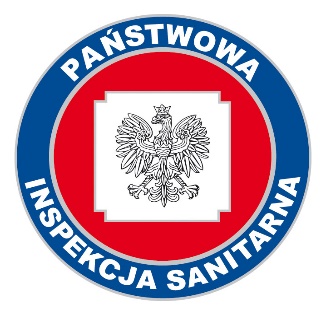 Informacja z realizacjiPrzedszkolnego Programu Edukacji Antytytoniowej pt. „CZYSTE POWIETRZE WOKÓŁ NAS” /Liczba dziecidzieci 5-letniedzieci 6-letnie Dzieci 7-letnieinna grupaTak(jakich?, proszę wymienić działania)                                                           Nie (przejdź do pytania 5)Program został zrealizowany w formie zaproponowanych 5 zajęć warsztatowych (przejdź do pytania 7)Program został zmieniony lub nie zrealizowano go w całościTakNie Lp.FormyLiczba działańLiczba uczestników1Przedstawienia/ teatrzyki/ występy2Spotkania z ciekawymi gośćmi (np. lekarz, strażak, sportowiec)3Miejskie/ Plenerowe wycieczki4Prezentacje multimedialne5Listy do rodziców/ Listy intencyjne6Gazetki/ Ekspozycje wizualne/Ulotki/ Kąciki informacyjne / Plakaty / Inne prace plastyczno - informacyjne7Quizy/ Zabawy dydaktyczne/ Konkursy muzyczne/ Konkursy plastyczne8Spotkania z rodzicami/ Festyny rodzinne9Marsze antytytoniowe10Inne:123456Zaangażowanie dzieci podczas realizacji programu Przyswojenie przez dzieci materiałuOdbiór programu przez dzieci Stosunek rodziców do zrealizowanego programuTreści merytoryczne programu oceniane przez realizatorówWsparcia lokalne (władz lokalnych, kościoła, policji, stowarzyszeń itp.)Materiały dodatkowe (ulotki, plakaty, kolorowanki, wierszyk, krzyżówka, układanki, historyjki, itp.)TakNie